Station 2: RootsUse the pictures of the Purple Loosestrife and Cattail to answer questions 1-5Root Hairs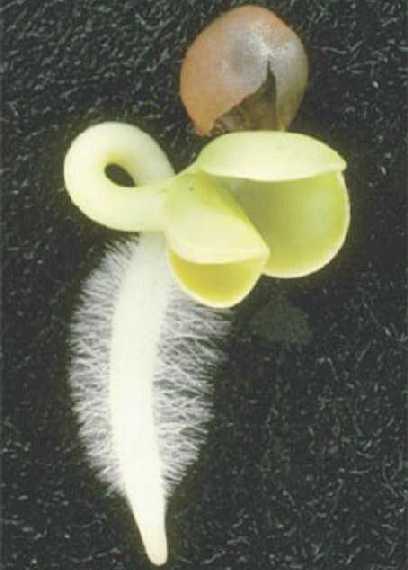 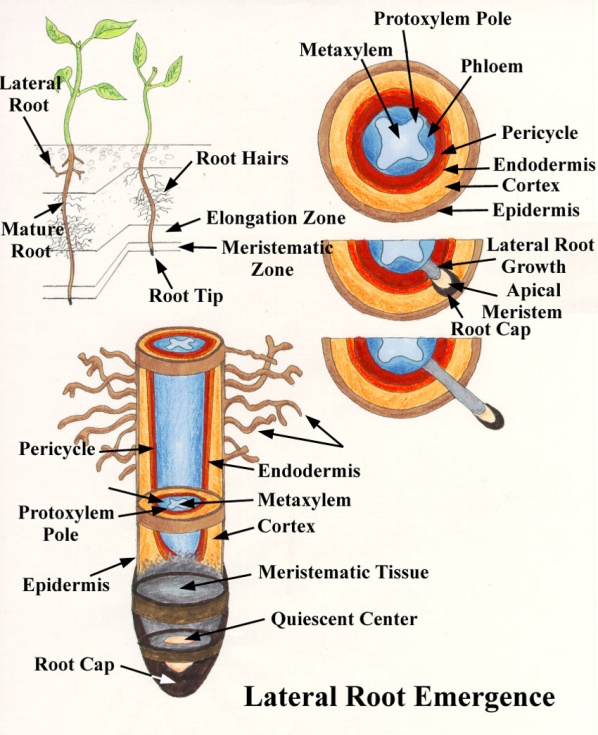 Storage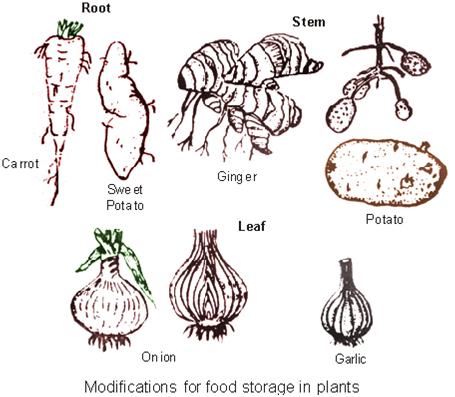 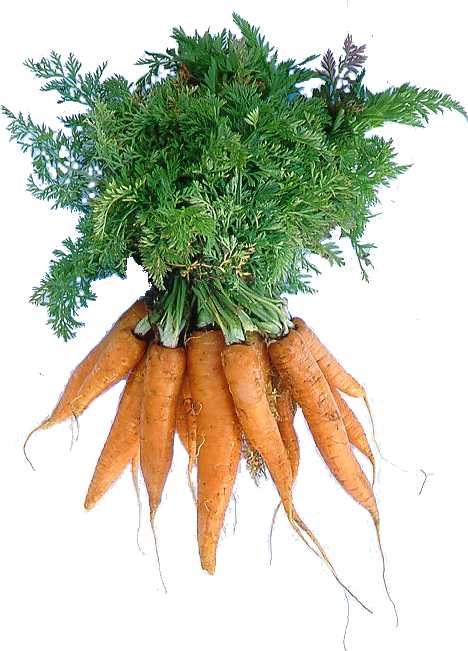 Station 3: StemsWood Cross Section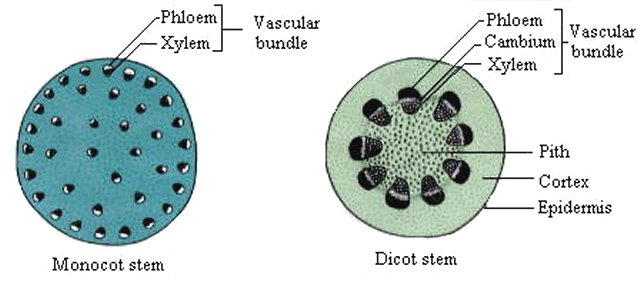 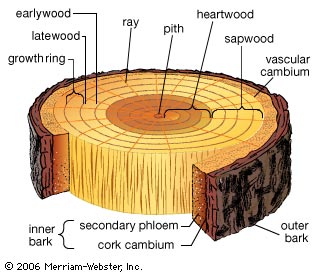 Xylem and Phloem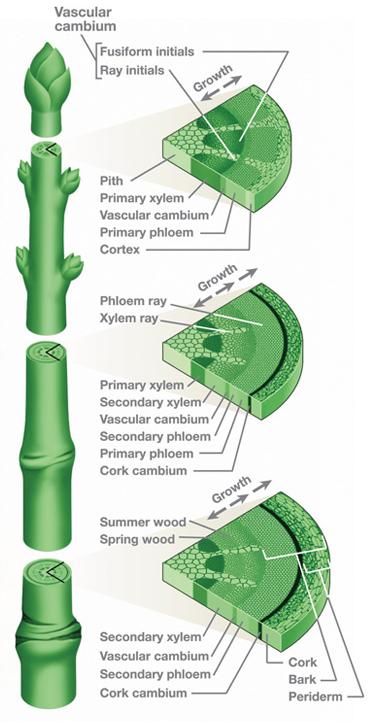 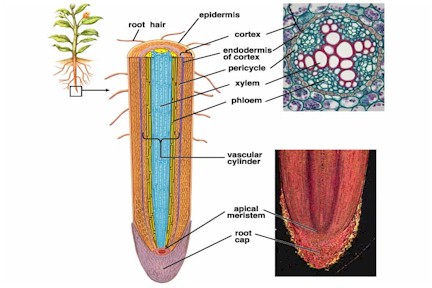 Station 4: Flowers and cones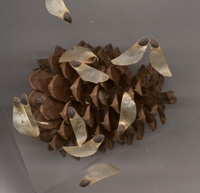 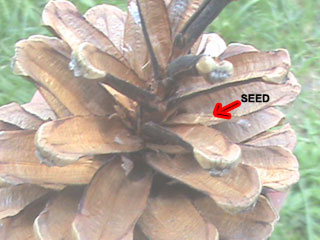 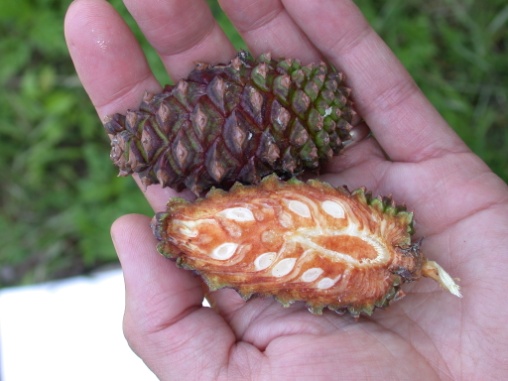 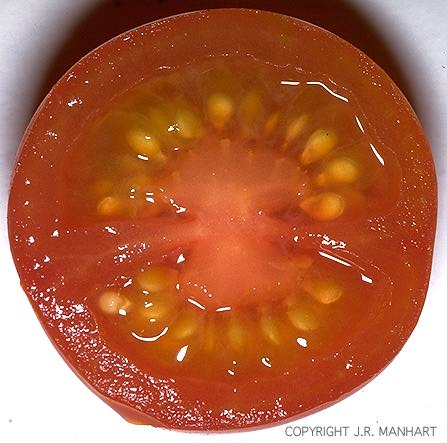 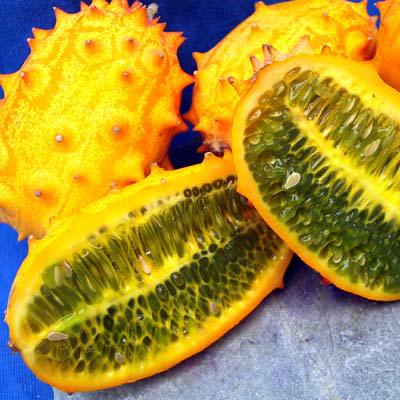 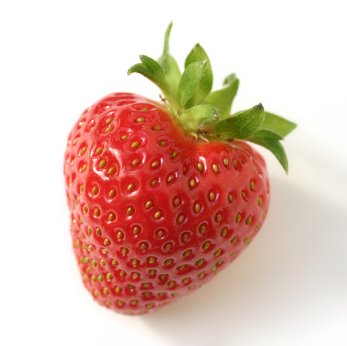 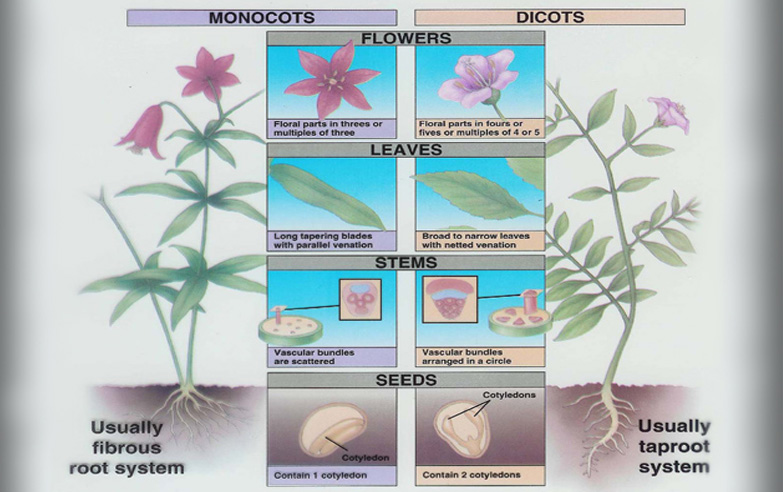 Station 5: Seeds1. Identify the various parts of the bean seed.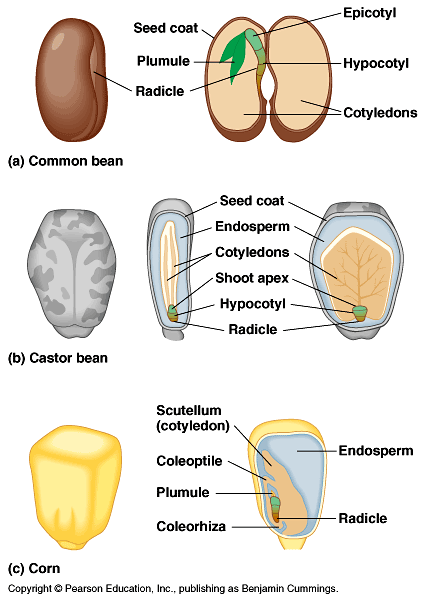 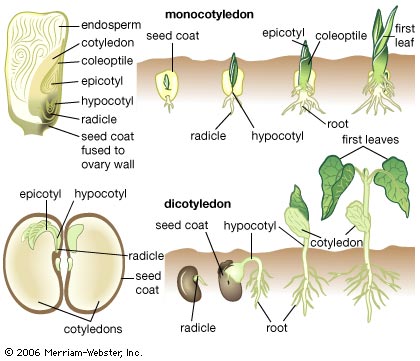 2. Use the crushed seeds to test for starch. Place 2 drops of iodine into a spot plate and then add 1 drop of the seed mixture. Repeat for water and pure starch.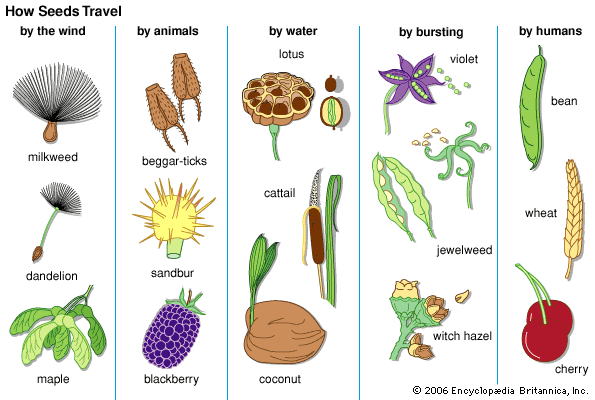 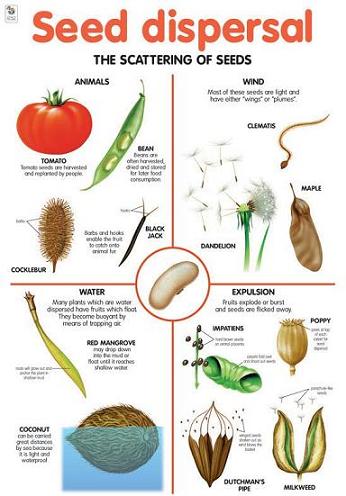 Station 7: Photosynthesis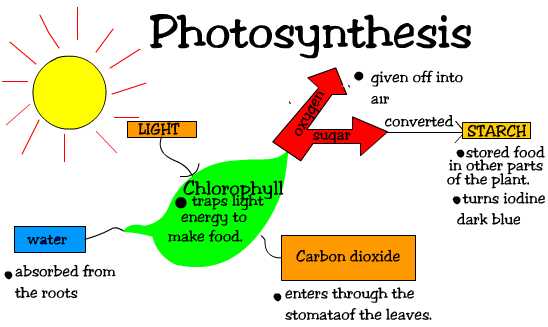 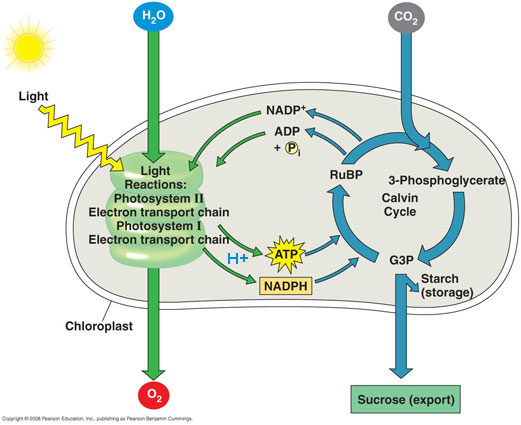 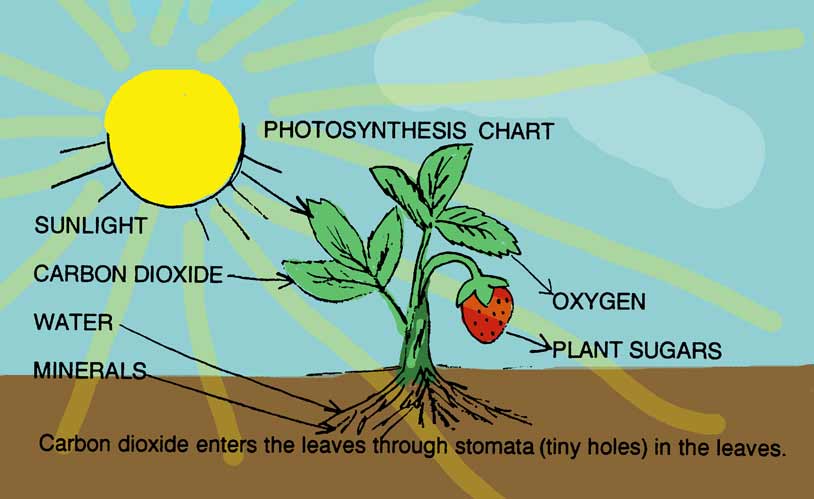 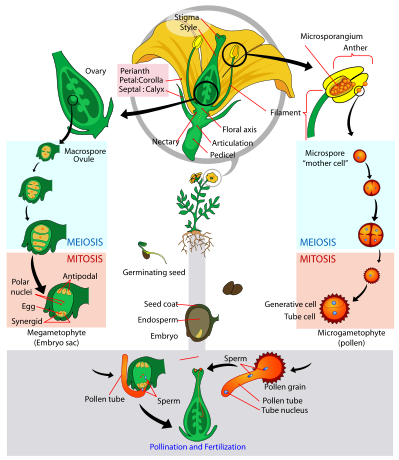 Station 1: Leaves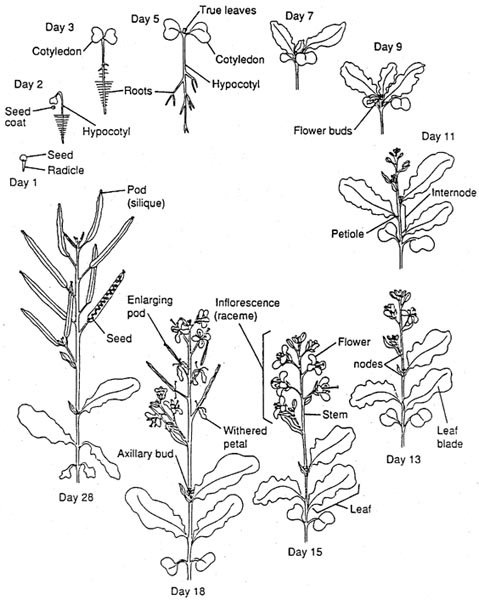 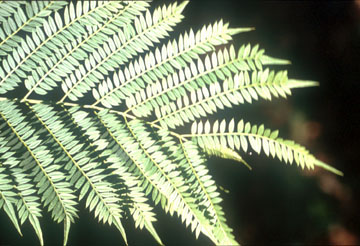 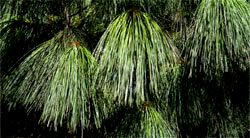 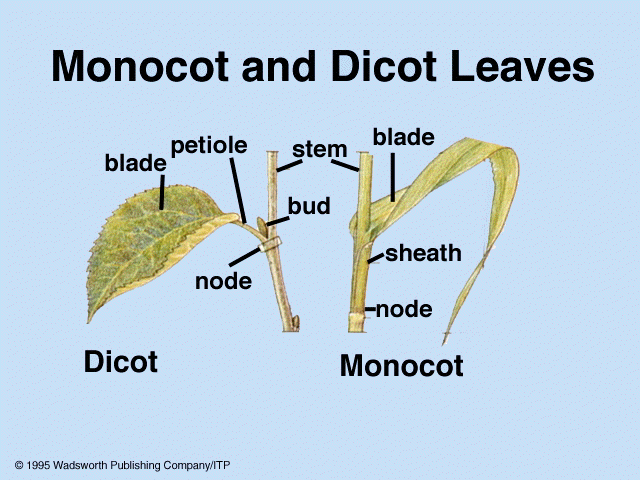 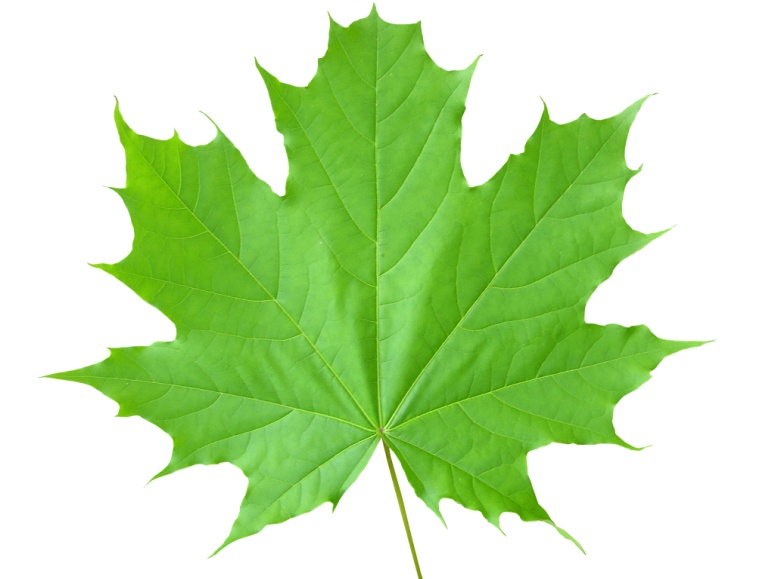 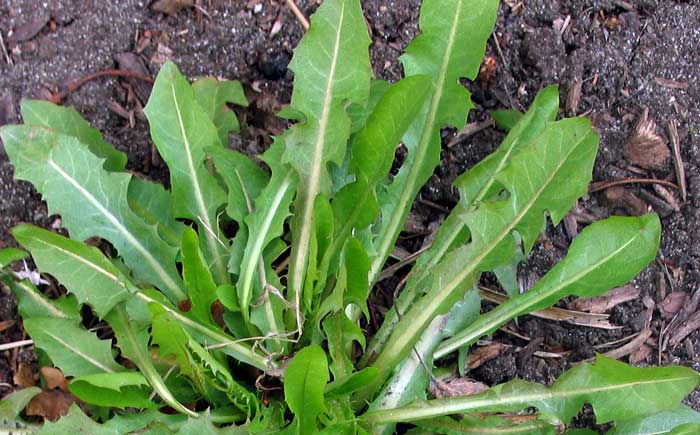 